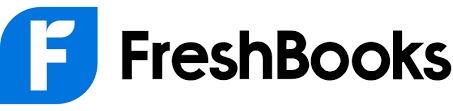 Invoice No.Bill ToShip ToInstructionsName
Street Address 
City, ST ZIP CodeSame as recipientAdd additional instructionsQuantityDescriptionTotalSubtotalTaxS & HTotalTotal Due By Date